Сегодня в системе дошкольного образования происходят серьёзные изменения, которых не было с момента её создания. Дошкольное детство – это главный и самый ответственный этап, когда закладываются основы личностного развития: физического, интеллектуального, эмоционального, коммуникативного. Это период, когда ребёнок начинает осознавать себя и своё место в этом мире, когда он учится общаться, взаимодействовать с другими детьми и со взрослыми.На сегодняшний день возросли требования к детям, поступающим в первый класс, следовательно, новая модель выпускника детского сада предполагает изменение характера и содержания педагогического взаимодействия с ребенком: если раньше на первый план выходила задача воспитания стандартного члена коллектива с определенным набором знаний, умений и навыков, то сейчас, стоит необходимость формирования компетентной, социально-адаптированной личности, способной ориентироваться в информационном пространстве, отстаивать свою точку зрения, продуктивно и конструктивно взаимодействовать со сверстниками и взрослыми. То есть акцент идет на развитие качеств и социальную адаптацию.В ФГОС дошкольного образования прописано  – необходимо развивать мотивационную готовность к обучению, а не просто учить ребенка чтению, письму и т.д. После дошкольной жизни должно появиться желание учиться.Рассмотрим подробнее некоторые пункты документа, которые можно реализовать посредством проектной деятельностиЧасть 1  Общие положенияВ основе Стандарта заложены принципы: (вот некоторые из них)   Основные принципы дошкольного образования:3.  содействие и сотрудничество детей и взрослых, признание ребенка полноценным участником (субъектом) образовательных отношений;поддержка инициативы детей в различных видах деятельности;сотрудничество Организации с семьёй;формирование познавательных интересов и познавательных действий ребенка в различных видах деятельности;Часть 2 Требования к структуре образовательной программы дошкольного образования и ее объемуПрограмма направлена на:создание условий развития ребенка, открывающих возможности для его позитивной социализации, его личностного развития, развития инициативы и творческих способностей на основе сотрудничества со взрослыми и сверстниками и соответствующим возрасту видам деятельности;Часть 3. Требования к условиям реализации основной  Образовательной программы дошкольного образованияУказанные требования направлены на создание социальной ситуации развития для участников образовательных отношений, включая создание образовательной среды, которая:способствует профессиональному развитию педагогических работников;создаёт условия для развивающего вариативного дошкольного образования;      5. создает условия для участия родителей (законных представителей) в образовательной деятельности- п. 3.2.5. Взаимодействие с родителями по вопросам образования ребенка, непосредственное вовлечение их в образовательную деятельность, в том числе посредством создания образовательных проектов совместно с семьей на основе выявления потребностей и поддержки образовательных инициатив семьи.Метод проектов, как нельзя лучше и полно отражает все требования ФГОС ДО, закона об Образовании.Работа над проектом имеет большое значение для развития познавательных интересов ребенка. В этот период происходит интеграция между общими способами решения учебных и творческих задач, общими способами мыслительной, речевой, художественной и другими видами деятельности. Через объединение различных областей знаний формируется целостное видение картины окружающего мира. Коллективная работа детей в подгруппах дает им возможность проявить себя в различных видах ролевой деятельности. Общее дело развивает коммуникативные и нравственные качества.Основное предназначение метода проектов — предоставление детям возможности самостоятельного приобретения знаний при решении практических задач или проблем, требующих интеграции знаний из различных предметных областей.	Проект - это специально организованный взрослым и выполняемый детьми комплекс действий, завершающийся созданием творческих работ.Метод проектов - система обучения, при которой дети приобретают знания в процессе планирования и выполнения постоянно усложняющихся практических заданий - проектов. Метод проектов всегда предполагает решение воспитанниками какой-то проблемы.Метод проектов описывает комплекс действий ребенка и способы (техники) организации педагогом этих действий, то есть является педагогической технологиейОсновной тезис современного понимания метода проектов, который привлекает к себе многие образовательные системы, заключается в понимании детьми, для чего им нужны получаемые знания, где и как они будут использовать их в своей жизни.Очень легко запомнить и уяснить, что проект – это 5 «П»:Проблема;Проектирование или планирование;Поиск информации;Продукт;Презентация.Запомнить просто – пять пальцев руки. Шестое «П»- портфолио, в котором собраны наработанные материалы( фото, рисунки, альбомы, макеты и др.).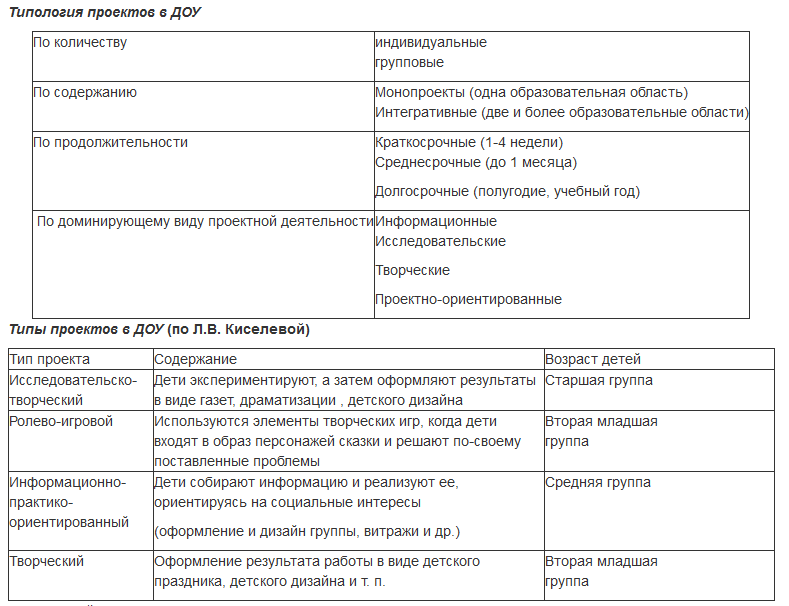 Существуют и основные требования к использованию метода проекта в детском саду:в основе любого проекта лежит проблема, для решения которой требуется исследовательский поиск;обязательные составляющие проекта: детская самостоятельность (приподдержки педагога),  сотворчество ребят и взрослых;развитие коммуникативных способностей детей познавательных и творческих навыков.В младших группах выбор проекта осуществляет воспитатель, основываясь на интересах детей или данных диагностики. 
В группах старшего дошкольного возраста – выбор темы проекта может осуществлять как педагог, так и дети в, соответствии со своими желаниями и уровнем развития. Дети – это участники планирования, их вопросы, идеи, предложения и жизненный опыт являются важными критериями отбора содержания проекта.Структура педагогического проектаПеред реализацией любого проекта должен быть создан его паспорт.1Тип проекта:2Вид проекта: 3Место проведения:4Сроки проведения:5Режим работы: 6Количество участников проекта:7Актуальность темы: 8 Проблема:9Цель проекта: 10Риски проекта11Задачи (в работе с детьми):  Обучающая:Развивающая:Воспитательная:             12 Задачи (в работе с родителями):13 Ожидаемые результаты:От детей:От родителей:От педагогов:14Формы работы по реализации проекта:Работа с детьми: Работа с родителями:15Этапы реализации работы:16План реализации проекта:17ДАЛЕЕ – подробное описание каждого этапа.18Оценка результатов.Литература.I этап:ПодготовительныйII этап:ПрактическийIII этап:ЗаключительныйООВиды деятельностиСрокиФорма регистрациирезультата